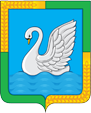 КУРГАНСКАЯ ОБЛАСТЬЛЕБЯЖЬЕВСКИЙ МУНИЦИПАЛЬНЫЙ ОКРУГАДМИНИСТРАЦИЯ ЛЕБЯЖЬЕВСКОГО МУНИЦИПАЛЬНОГО ОКРУГАПОСТАНОВЛЕНИЕ От_16 февраля  2022 года  №_91 _        р.п. Лебяжье  О внесении изменения в постановление Администрации Лебяжьевского муниципального округа от 26 ноября 2021 года № 409  «Об утверждении Административного регламента предоставления Администрацией Лебяжьевского муниципального округа муниципальной услуги по переводу  жилого помещения в нежилое помещение и нежилого помещения в жилое помещение»В соответствии с Федеральными законами от 6 октября 2003 года № 131-ФЗ «Об общих принципах организации местного самоуправления в Российской Федерации», от 27 июля 2010 года № 210-ФЗ «Об организации предоставления государственных и муниципальных услуг», статьей 36 Устава Лебяжьевского муниципального округа Курганской области, постановлением Администрации Лебяжьевского муниципального округа от 13 октября 2021 года №266 "О разработке и утверждении административных регламентов предоставления муниципальных услуг Администрацией Лебяжьевского муниципального округа"; Администрация Лебяжьевского муниципального округа ПОСТАНОВЛЯЕТ:Внести в постановление Администрации Лебяжьевского муниципального округа от 26 ноября 2021 года № 409 «Об утверждении Административного регламента предоставления Администрацией Лебяжьевского муниципального округа муниципальной услуги по переводу  жилого помещения в нежилое помещение и нежилого помещения в жилое помещение» изменение, изложив приложение 1 в редакции согласно приложению к настоящему постановлению, добавив приложение 2, приложение 3 к административному регламенту согласно приложениям к настоящему постановлению. Настоящее постановление обнародовать в местах обнародования муниципальных нормативных правовых актов.             3.  Настоящее постановление вступает в силу после его обнародования.4.  Контроль за выполнением настоящего постановления возложить на заместителя Главы Лебяжьевского муниципального округа по строительству и ЖКХ.Глава Лебяжьевского муниципального округа                                                             А.Р. БарчИсп. Емельянова Н.Л.9-08-68Приложение1 к  постановлению Администрации Лебяжьевского муниципального округа                                                                                          От_16 февраля 2022 года  №  _91 О внесении изменения в постановление Администрации Лебяжьевского муниципального округа от 26 ноября 2021 года № 409«Об утверждении Административного регламента предоставления Администрацией Лебяжьевского муниципального округа муниципальной услуги по переводу  жилого помещения в нежилое помещение и нежилого помещения в жилое помещение»Приложение № 1к административному регламентупредоставления муниципальной услуги«Перевод жилого помещения в нежилое помещение и нежилого помещения в жилое помещение»                                                                                                              Главе Администрации Лебяжьевского                   (наименование органа местного                                   самоуправления                                   муниципального округа                                 муниципального образования)ЗАЯВЛЕНИЕо переводе жилого  (нежилого) помещения в нежилое (жилое) помещениеот_____________________________________________________________________(указывается наниматель, либо арендатор, либо собственник жилого помещения, либо   _______________________________________________________________________собственники жилого помещения, находящегося в общей собственности двух и более лиц,   _______________________________________________________________________в случае если ни один из собственников либо иных лиц не уполномочен в установленном порядке представлять их интересы)______________________________________________________________________________________________________________________________________________Примечание. Для физических лиц указываются: фамилия, имя, отчество, реквизиты документа, удостоверяющего личность (серия, номер, кем и когда выдан), место жительства, номер телефона; для представителя физического лица указываются: фамилия, имя, отчество представителя, реквизиты доверенности, которая прилагается к заявлению.Для юридических лиц указываются: наименование, организационно-правовая форма, адрес места нахождения, номер телефона, фамилия, имя, отчество лица, уполномоченного представлять интересы юридического лица, с указанием реквизитов документа, удостоверяющего эти правомочия и прилагаемого к заявлению.Прошу разрешить перевод помещения общей площадью______ кв.м., находящего по адресу: ___________________________________________________________________________________        (наименование  поселения, улицы, площади, проспекта, бульвара, проезда и .т.п)___________________________________________________________________________________дом, корпус (владение, строение), квартира___________________________________________________________________________________________________из жилого (нежилого) в нежилое (жилое)(ненужное указать)в целях  использования помещения в качестве _________________________________________                                                                                  (вид использования помещения)согласно прилагаемому проекту (проектной документации) переустройства и (или)    перепланировки    жилого    (нежилого)    и (или) перечню иных работ___________________________________________________________________________________(указывается перечень необходимых работ по ремонту, реконструкции , реставрации помещения)_________________________________________________________________________________________________________________________________________________________________________________________________________________________________________________________Срок   производства   ремонтно - строительных  работ  и  (или)   иных  работ   с  «_____»  ________________  20___ г.   по "_____" _________ 20___ г.Режим производства ремонтно-строительных  и (или) иных работ с 9-00  по 18-00 часов   в рабочие дни.Обязуюсь: осуществить ремонтно-строительные работы в соответствии с проектом (проектной документацией); обеспечить свободный доступ к месту проведения ремонтно-строительных  работ должностных лиц органа местного самоуправления муниципального  образования либо уполномоченного им органа для проверки хода работ; осуществить работы в установленные сроки и с соблюдением согласованного режима проведения работ.К заявлению прилагаются следующие документы:1)_________________________________________________________________________________(указывается вид и реквизиты правоустанавливающего документа на переводимое ____________________________________________________________________ на ______листах;      помещение (с отметкой: подлинник   или нотариально заверенная копия)2) план переводимого помещения с его техническим описанием на ______ листах;3) технический паспорт переводимого помещения (в случае, если переводимое помещение является жилым) на   _____ листах;4)поэтажный план дома, в котором находится переводимое помещение на ______ листах;5) проект (проектная документация) переустройства и (или) перепланировки жилого помещения на __________ листах;6) иные документы: ___________________________________________________________________________________(доверенности, выписки из уставов и др.)___________________________________________________________________________________Подписи лиц, подавших заявление <*>:«____» ______________ 20____ г. ______________________________________    (дата) (подпись заявителя) (расшифровка подписи  заявителя)«____» ______________ 20____ г. ______________________________________    (дата) (подпись заявителя) (расшифровка подписи  заявителя)«____» ______________ 20____ г. ______________________________________    (дата) (подпись заявителя) (расшифровка подписи  заявителя)«____» ______________ 20____ г. ______________________________________    (дата) (подпись заявителя) (расшифровка подписи  заявителя)Приложение2к  постановлению Администрации Лебяжьевского муниципального округа                                                                                          От_16 февраля _2022 года  №  91 О внесении изменения в постановление Администрации Лебяжьевского муниципального округа от 26 ноября 2021 года № 409«Об утверждении Административного регламента предоставления Администрацией Лебяжьевского муниципального округа муниципальной услуги по переводу  жилого помещения в нежилое помещение и нежилого помещения в жилое помещение»Приложение № 2к административному регламентупредоставления муниципальной услуги«Перевод жилого помещения в нежилое помещение и нежилого помещения в жилое помещение»                                                                                           Заявителю(ям):							1. _____________________________								(ФИО, наименования юр.лица, _______________________________место жительство гражданина, нахождения юр. лица)							2. _____________________________								(ФИО, наименования юр.лица, _______________________________                                                                                                    место жительство гражданина, нахождения юр. лицаСообщение об отказе в приеме документов для перевода помещения Дата______________ 							№ __________ Настоящим сообщаю, что Вам отказано в приеме документов для перевода помещения по адресу: __________________________________________________________________________________ по следующему основанию: _________________________________________________________________________________________________________________________________________________________________________________________________________________________________________________________(указывается основание для отказа в приеме документов в соответствии с пунктом 2.15. Регламента и краткое описание фактического обстоятельства) Отказ в приеме документов не препятствует повторной подаче документов при устранении причины, по которой отказано в приеме документов. Отказ в приеме документов может быть обжалован в досудебном (внесудебном) или судебном порядке. Подпись должностного лица, уполномоченного на прием документов _________________ (ФИО)Приложение 3к  постановлению Администрации Лебяжьевского муниципального округа                                                                                          От_16 февраля 2022 года  №  _91__ О внесении изменения в постановление Администрации Лебяжьевского муниципального округа от 26 ноября 2021 года № 409«Об утверждении Административного регламента предоставления Администрацией Лебяжьевского муниципального округа муниципальной услуги по переводу  жилого помещения в нежилое помещение и нежилого помещения в жилое помещение»Приложение № 3 к административному регламентупредоставления муниципальной услуги«Перевод жилого помещения в нежилое помещение и нежилого помещения в жилое помещение»                                                                                               Кому  (фамилия, имя, отчество – для граждан;полное наименование организации – для юридических лиц)Куда  (почтовый индекс и адресзаявителя согласно заявлениюо переводе)                                                             УВЕДОМЛЕНИЕ                                 о переводе (отказе в переводе) жилого (нежилого)                                    помещения в нежилое (жилое) помещение___________________________________________________________________________________           (полное наименование органа местного самоуправления, осуществляющего перевод помещения)__________________________________________________________________________________,рассмотрев представленные в соответствии с частью  2  статьи  23  Жилищного кодекса Российской Федерации документы о переводе помещения общей  площадью__________ кв. м, находящегося по адресу:___________________________________________________________________________             (наименование городского или сельского поселения)___________________________________________________________________________                  (наименование улицы, площади, проспекта, бульвара, проезда и т.п.)  дом _______, корпус (владение, строение), кв. _____,    из жилого (нежилого) в нежилое (жилое)                                     (ненужное зачеркнуть)	   (ненужное зачеркнуть)в целях использования помещения в качестве ___________________________________________                                                                                 (вид использования помещения в соответствии с __________________________________________________________________________________,          заявлением о переводе)РЕШИЛ (_________________________________________________________________________):                                                     (наименование акта, дата его принятия и номер)     1. Помещение на основании приложенных к заявлению документов:а) перевести из жилого (нежилого) в нежилое (жилое)      без предварительных условий;                                                     (ненужное зачеркнуть)б) перевести из жилого (нежилого) в нежилое (жилое) при условии  проведения в установленном порядке следующих видов работ:___________________________________________________________________________________                                 (перечень работ по переустройству (перепланировке) помещения___________________________________________________________________________________                        или иных необходимых работ по ремонту, реконструкции, реставрации помещения)_____________________________________________________________________________________________________________________________________________________________________.       2. Отказать в переводе указанного помещения из жилого (нежилого) в нежилое (жилое)  в связи с___________________________________________________________________________________        (основание(я), установленное частью 1 статьи 24 Жилищного кодекса Российской Федерации)_______________________________________________________________________________________________________________________________________________________________________________________________________                   ______________                  __________________(должность лица, подписавшего уведомление)                               (подпись)                              (расшифровка подписи) «__» ___________ 200__ г.  М.П.